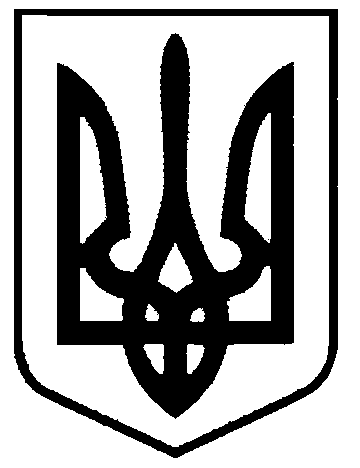 СВАТІВСЬКА МІСЬКА РАДАВИКОНАВЧИЙ КОМІТЕТРОЗПОРЯДЖЕННЯвід 07. Вересня 2015 р.    	                      м. Сватове                                           №180  «Про призначення відповідальних осіб за безпечну експлуатацію газового обладнання , перевірку готовності топочних і систем теплопостачання установ та будівель Сватівської міської ради до опалювального сезону 2015-2016 років» 	В зв’язку з необхідністю забезпечення безпечної експлуатації газового обладнання топочних і систем теплопостачання установ Сватівської міської ради, перевірки їх готовності до опалювального сезону 2015-2016 років, керуючись спільним наказом Міністерства палива та енергетики України і Міністерства з питань житлово – комунального господарства України №620/378 від 10.12.2008 року,  зареєстрованого Міністерством юстиції України 31 грудня 2008 року за №1310/16001, ст. 42 Закону України «Про місцеве самоврядування в Україні»,Вважаю за необхідне:1    Призначити відповідальними за безпечну експлуатацію газового обладнання та теплового господарства  установ та будівель  Сватівської міської ради і дотримання правил, норм і інструкцій при його експлуатації :            Сватівської міської ради – спеціаліст з комунальних питань Жестовський С.В;             КДНЗ №1«Малятко» -   завідуючу ДНЗ «Малятко» Жирову Я.В.;            КДНЗ №2 «Веселка» -   завідуючу ДНЗ «Веселка» Запару В.М.;            КДНЗ   №3 «Журавка» -   завідуючу ДНЗ «Журавка» Кожину Г.С.;            Міського клубу культури та дозвілля – директора міського клубу культури та дозвілля Ірха О.В.;            нежитлової будівлі по вул. Садова,85 м. Сватове - директора міського клубу культури та дозвілля Ірха О.В.2. Створити комісію для перевірки готовності газового обладнання, теплового господарства  і мереж теплопостачання установ Сватівського міської ради до опалювального сезону 2015- 2016 років у складі:             Жаданова Л.В. – голова комісії, заступник  міського голови з питань діяльності виконавчих органів ради;             Данильченко В.І.- директор КП «Сватове-тепло»;             Жестовський С.В. - секретар комісії, спеціаліст міської ради з комунальних питань;                                                      Члени комісії:      Середа А.З. – інспектор з енергетичного нагляду Сєвєродонецького відділення Державної інспекції  енергетичного нагляду за режимами споживання              Жирова Я.В -  завідуюча КДНЗ №1 «Малятко».;             Запара В.М -   завідуюча КДНЗ  №2«Веселка»;             Кожина Г.С. - завідуюча КДНЗ№3 «Журавка»;             Ірха О.В. – директор міського клубу культури та дозвілля;  3.   Комісії  перевірити 17-19 вересня 2015 року готовність газового обладнання і мереж теплопостачання установ Сватівської міської ради до опалювального сезону 2015-2016 років та вжити необхідних заходів для забезпечення в них початку опалювального сезону у встановлені терміни.4. Контроль за виконанням даного розпорядження покласти на заступника міського голови з питань діяльності виконавчих органів ради Жаданову Л.В.Секретар Сватівської  міської ради			                                                     О.І. Євтушенко